INFORMACE O POČTU A SÍDLE VOLEBNÍHO OKRSKUV souladu s ustanovením §14c odst. 1 písm. d) zákona č.275/2012Sb., o volbě prezidenta České republiky a o změně některých zákonů, ve znění pozdějších předpisů sdělujipočet a sídlo volebního okrsku pro volby prezidenta České republiky konané ve dnech    13. a 14. ledna 2023, případné II. kolo ve dnech 27. a  28. ledna 2023:Volební okrsek č. 1                             Sídlo – Kulturní dům Zátor                                                                        Zátor č.p. 107                                                                        793 16 ZátorV Zátoru  dne  23.11.2022Ing. Salome Sýkorovástarostka obce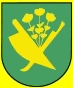 Obec ZátorZátor 107 ,793 16 Zátor 